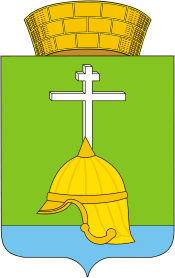 Местная администрацияВНУТРИГОРОДСКОГО МУНИЦИПАЛЬНОГО ОБРАЗОВАНИЯ САНКТ-ПЕТЕРБУРГАМУНИЦИПАЛЬНОГО ОКРУГА БАЛКАНСКИЙ 192283, Санкт-Петербург, ул. Купчинская, д. 32, литер «В», тел/факс 778-81-97ПОСТАНОВЛЕНИЕот 14.01. 2013 года	№ 01(в редакции постановления местной администрации № 3 от 04.01.2016) О перечне муниципальных услуг, предоставляемых по принципу одного окна в многофункциональных центрах предоставления государственных (муниципальных) услуг в Санкт-ПетербургеВ соответствии с Постановлением Правительства Санкт-Петербурга от        24.12.2012 № 1366 «Об утверждении типового (рекомендованного) перечня муниципальных услуг, предоставляемых по принципу одного окна в многофункциональных центрах предоставления государственных (муниципальных) услуг в Санкт-Петербурге», местная администрация ПОСТАНОВЛЯЕТ:1. Утвердить перечень муниципальных услуг, предоставляемых по принципу одного окна в многофункциональных центрах предоставления государственных (муниципальных) услуг в Санкт-Петербурге:И.О.Главы местной администрации                                                                     М.А. Агеева N 
п/пНаименование вопроса местного значения  в соответствии со статьей 10 Закона Санкт-Петербурга от 23.09.200  N 420-79 "Об организации местного самоуправления в Санкт-Петербурге"     Наименование муниципальной   
             услуги              1 Оказание натуральной помощи
малообеспеченным гражданам,
находящимся  в  трудной жизненной ситуации, нарушающей жизнедеятельность гражданина, которую он не  может преодолеть  самостоятельно, в  виде обеспечения их топливом       Предоставление натуральной помощи малообеспеченным гражданам, находящимся в трудной жизненной ситуации, нарушающей жизнедеятельность гражданина, которую он не может  преодолеть самостоятельно, в виде обеспечения их топливом  2 Организация информирования, консультирования и содействия  жителям муниципального образования по вопросам создания товариществ собственников жилья,        формирования земельных участков, на которых расположены многоквартирные дома Предоставление консультаций жителям муниципального образования по вопросам создания товариществ собственников жилья, формирования земельных участков,  на которых расположены многоквартирные дома 3 Осуществление регистрации трудового договора, заключаемого  работником с работодателем - физическим лицом, не являющимся индивидуальным  предпринимателем, а также регистрации факта прекращения указанного договора Регистрация трудового договора, заключаемого работником с работодателем – физическим лицом, не       являющимся индивидуальным предпринимателем  3 Осуществление регистрации трудового договора, заключаемого  работником с работодателем - физическим лицом, не являющимся индивидуальным  предпринимателем, а также регистрации факта прекращения указанного договора Регистрация факта прекращения трудового договора, заключенного работником с работодателем - физическим лицом, не являющимся индивидуальным предпринимателем  4 Формирование архивных фондов органов местного самоуправления, муниципальных предприятий и учреждений Выдача архивных справок, выписок, копий архивных документов органов местного самоуправления 5 Осуществление защиты прав потребителейКонсультирование потребителей по вопросам защиты  прав потребителей 6 Выдача разрешений на вступление в брак лицам, достигшим возраста шестнадцати лет, в порядке, установленном семейным законодательствомВыдача разрешения на вступление в брак лицам, достигшим возраста шестнадцати лет 